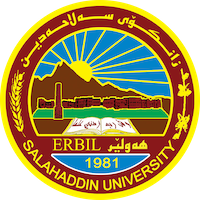 Academic Curriculum Vitae 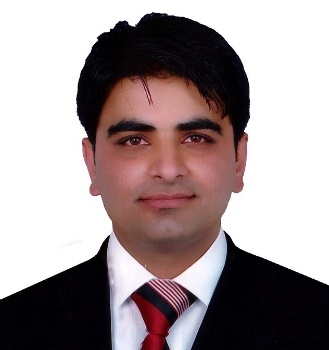 Personal Information:Full Name: Ghazi Sabah AhmedAcademic Title: assistant LecturerEmail: ghazi.ahmed@su.edu.krd Mobile:07504730955Education:B.Sc. in Mathematics. Mathematics Department- College of Basic Education- Salahaddin University- Erbil in 2006.M.Sc. degree in Numerical Analysis at the Eastern Mediterranean University in Cyprus in 2015.Employment:Teaching assistant at the College of basic education / Salahuddin University, Erbil, on 2/12/2007.I started a master's degree in 2012-2013 at Eastern Mediterranean University in Cyprus / Department of Science and Art.I have been teaching in the Department of Mathematics, College of Basic Education, Salaheddin University, Erbil, since 2019 until now.Teaching experience:Working as Teacher in University of Salaheddin Erbil– College of basic education – Mathematics Department since 2019. Lessons taught:Numerical Analysis / third stageMATLAB programming / second stageComputer Skills / first stageOther QualificationsLANGUAGESGood on English, very good in Arabic, and Kurdish (Mother Language).Professional Social Network Accounts:Ghazi AHMED | Assistant Lecturer | Master of Science | Salahaddin University - Erbil, Erbil | SUH | College of Basic Education, Mathematics | Research profile (researchgate.net)Ghazi Ahmed - Assistant Lecturer - College of Easic Education | LinkedIn Ghazi Ahmed (0009-0001-1192-1265) (orcid.org)